	Projektas     Vadovaudamasi Lietuvos Respublikos vietos savivaldos įstatymo 16 straipsnio 2 dalies 19 punktu, Lietuvos Respublikos valstybės ir savivaldybių įstaigų darbuotojų darbo apmokėjimo įstatymo 14 straipsnio 3 dalimi ir Pagėgių savivaldybės tarybos 2017 m. spalio 2 d. sprendimu Nr. T-144 „Dėl Pagėgių savivaldybės tarybos veiklos reglamento patvirtinimo” patvirtintu Pagėgių savivaldybės tarybos veiklos reglamento 320.3 papunkčiu, Pagėgių savivaldybės taryba  nusprendžia:      1. Pritarti Pagėgių sav. Vilkyškių Johaneso Bobrovskio gimnazijos direktorės 2017 m. veiklos ataskaitai (pridedama).     2. Nustatyti užduotis Pagėgių sav. Vilkyškių Johaneso Bobrovskio gimnazijos direktorei Rimai Auštrienei 2018 metams (pridedama). 3. Sprendimą paskelbti Pagėgių savivaldybės interneto svetainėje www.pagegiai.lt.                 Šis sprendimas gali būti skundžiamas Lietuvos Respublikos administracinių bylų teisenos įstatymo nustatyta tvarka.SUDERINTA:Administracijos direktorė                                                                        Dainora ButvydienėKalbos ir archyvo tvarkytoja                                                                   Laimutė MickevičienėBendrojo ir juridinio skyriaus vyriausiasis specialistas                           Valdas VytuvisParengė Švietimo skyriaus vedėjaVirginija SirvidienėPRITARTAPagėgių savivaldybės tarybos2018  m. kovo 29  d. sprendimu Nr.  T-PAGĖGIŲ SAV. VILKYŠKIŲ JOHANESO BOBROVSKIO GIMNAZIJOS  DIREKTORĖS 2017 metų veiklos ataskaitaI. BENDROS ŽINIOS1. Įstaigos pristatymas:1.1. Pagėgių sav. Vilkyškių Johaneso Bobrovskio gimnazija kodas 190697888 (Nuo 2014 m. gruodžio mėn. 29 d. įregistruota juridinių asmenų registre kodas 190697888 Pagėgių sav. Johaneso Bobrovskio gimnazija). Tipas – gimnazija. Mokykla vykdo formaliojo ugdymo ir neformaliojo švietimo programas: pradinio ugdymo programą (101001001);  pagrindinio ugdymo programą (201001001); pagrindinio ugdymo individualizuotą programą (207001004); vidurinio ugdymo programą (301001001); ikimokyklinio, priešmokyklinio ugdymo ir kito neformaliojo vaikų švietimo programas. Pagėgių sav. Vilkyškių Johaneso Bobrovskio gimnazijos Lumpėnų Enzio Jagomasto  skyriaus adresas: Rambyno g. 33, Lumpėnų kaimas, LT – 99267, Pagėgių savivaldybė, el paštas – jagomastas@gmail.com, telefonas/faksas (8 441) 42881, (8 441) 42 882, kodas 190697888.1.2. Direktorius – Rima Auštrienė, pedagoginis ir vadybinis darbo stažas - 35 metai , II vadybinė kategorija.1.3. Darbuotojų skaičius:Gimnazijos darbuotojų skaičius:Lumpėnų Enzio Jagomasto skyriaus: II. GIMNAZIJOS  TIKSLAI IR  VEIKLOS UŽDAVINIAI                                  I.Situacijos analizė už 2017 metus         2017 metų mokyklos veiklos prioritetinis tikslas buvo:        ,,Mokykla be sienų“  Tikslas : įtraukti kiekvieną mokyklos bendruomenės narį į kokybiškai naujais santykiais grįstos, kompetencijų ugdymą(si) užtikrinančios mokyklos kaip nuolat besimokančios bendruomenės tobulinimą  Uždavinių įgyvendinimas :1.Tobulinti mokyklos edukacines aplinkas, kuriose bendruomenės nariai ugdytųsi bendrąsias kompetencijas ir patirtų ugdymosi sėkmę.Mokyklos administracija inicijavo savivaldų disputus, kurių metu buvo išskirti gimnazijos geros mokyklos požymiai.Gimnazijoje ugdymo procesas vyksta ne tik kabinetuose, bet ir kitoje aplinkoje, naudojamos virtualios aplinkos; atsižvelgiama į mokymosi poreikius, galimybes, mokymosi stilius. Uždavinys įgyvendintas kartu mokantis, vedant atviras integruotas pamokas, kuriant metodines priemones ir jas pristatant bei dalijantis patirtimi pedagoginėje bendruomenėje. Metodinių priemonių sklaida vykdoma ir respublikiniu mastu per gimnazijos metodinę internetinę svetainę „Debesų klasė“. Ugdymo proceso veikla viešinama „La‘gamino galerijoje“. Ši ugdymosi forma plėtojo gerąją patirtį, skatino ugdytis bendrąsias kompetencijas. Didelį poveikį ugdymo kokybei bei bendrųjų ir esminių dalykinių kompetencijų ugdymui turėjo netradicinių pamokų vedimas mokykloje, už mokyklos ribų. Nuosekli ir įvairialypė metodinė veikla įtakojo ženklų mokytojų kompetencijų augimą.2.Sistemingai ir kryptingai vertinant mokinių individualią pažangą, ugdymąsi ir veiklą siekti gimnazijos pažangos.Uždavinio įgyvendinimo pagrindimui remiamės gimnazijos savivaldos išskirtais geriausiais veiklos aspektais: ugdymo planavimas pagrįstas mokinių pažinimu, mokymosi stebėjimu, vertinimu; ugdomas gebėjimas naudotis informacijos šaltinių įvairove, IT, kelti mokymosi uždavinius, įsivertinti ir vertinti. Sistemingai ir nuosekliai vykdytas ugdymo(si) veiklų vertinimas ir įsivertinimas. Pritaikyta ir patobulinta mokinio individualios pažangos įsivertinimo forma, patobulinta priešmokyklinio, pradinio ugdymo vertinimo tvarka. Didesnis dėmesys skirtas gabių ir talentingų vaikų ugdymui. Sukurta ir vykdyta gabių ir talentingų vaikų ugdymo programa, pagerėjo mokinių pažangumas (0,36%). Gimnazijos administracijos ir veiklos įsivertinimo grupės inicijuotos priežiūros veiklos padėjo tobulinti problemines sritis, darė įtaką mokyklos pažangai. Gimnazijos vaiko gerovės komisija ypatingą dėmesį skyrė pagalbos mokiniui teikimui, pažangumui ir elgesio stebėsenai, mokinių lankomumui. Lyginant su praėjusiais mokslo metais mokinių lankomumas pagerėjo 17,96%.3.Skatinti konstruktyviu bendradarbiavimu grįstą visų bendruomenės narių lyderystę pasidalinant iniciatyva ir atsakomybe.Gimnazijos savivaldos išskyrė geriausius Geros mokyklos veiklos aspektus: mokyklos vizija aiški ir vienijanti; veikia stipri mokinių savivalda; į ugdymo procesą įtraukiami mokinių tėvai, glaudžiai bendradarbiauja mokytojai; laikomasi susitarimų; veikloms vadovauja įvairūs bendruomenės nariai (mokytojai, mokiniai, jų tėvai). Mokyklos savivaldos tarybos ir metodinės grupės veikė aktyviai, sprendė aktualias problemas, telkė gimnazijos bendruomenę. Mokyklos administracija inicijavo bendradarbiavimo priemonių su mokyklos partneriais tobulinimą, mokyklos įvaizdžio gerinimą. Gimnazijos įvaizdis sėkmingai formuotas per elektronines aplinkas: e-dienyną, gimnazijos internetinį puslapį, dalykines ir bibliotekos svetaines, Pagėgių savivaldybės tinklalapį; spaudoje. Populiarinant Johaneso Bobrovskio vardą ir skatinant mokinius pažinti jo asmenybę buvo vedamos integruotos netradicinės pamokos, surengtos iškilmės 100-osioms gimimo metinėms paminėti. Vyko glaudus bendradarbiavimas su mokinių tėvais. Ypatingas dėmesys skirtas patyčių prevencijai. Atliktas anketinis tyrimas parodė, kad lyginant su praėjusiais metais, šiais metais gimnazijos fizinės ir emocinės aplinkos saugesnės.4.Savo pavyzdžiu ugdyti visapusiškai išsilavinusias, nuolat tobulėjančias, aukštos elgesio kultūros asmenybes.Mokyklos administracija inicijavo bendruomenės narių kryptingą švietimą, įgalinantį siekti vieningų tikslų. Gimnazijos savivaldos išskyrė geriausius Geros mokyklos veiklos požymius: mokyklos darbuotojai – savo srities profesionalai, besirūpinantys asmeniniu tobulėjimu, plečiantys ne tik profesinį, bet ir bendrakultūrinį akiratį. Rengti susitikimai, susirinkimai, disputai, renginiai, atvirų durų dienos, atviros pamokos kartu su visa gimnazijos bendruomene ir visai gimnazijos bendruomenei. Bendruomenė pamažu tampa gimnazijos savikūros dalimi. Gerais pavyzdžiais bendruomenės nariai darė teigiamą įtaką mokiniams. Mokiniai ugdėsi bendrąsias kompetencijas. Betarpiškas visų bendruomenės narių susitelkimas sprendžiant iškilusias problemas įgalino pakelti bendravimo kultūrą, pagerėjo mikroklimatas.         Mokyklos veiklos įsivertinimas: Mokyklos administracija ir veiklos įsivertinimo grupė stebėjo ir tyrė problemines sritis, teikė pagalbą, pasiūlymus, kad vyktų teigiamas pokytis. Remiantis apklausomis mokykloje gera savijauta, pakankamai geri pasiekimai, geri procesai. Mokyklos administracija skatina  mokytojus kryptingai tobulinti savo profesines kompetencijas, daryti sklaidą. Dėmesys skiriamas ne tik dalykinių pasiekimų ugdymui, bet akcentuojamos ir bendrosios asmens kompetencijos. Įsivertinant veiklą išryškėjo itin stiprios mokyklos pusės: pagarba vienas kitam, draugiškumas, kokybiški renginiai. Silpniausia sritis: mokinių tėvų neįsitraukimas į ugdymo procesą. Tirta gimnazijos veiklos sritis ,,Ugdymas ir mokymasis“ atskleidė ir privalumus, ir trūkumus. Ženkliai sumažėjo mokinių, kurie yra nepatenkinti tvarkaraščiu. Tik 15% mokinių nepatenkinti tvarkaraščiu. Pagirtina yra integruotų pamokų nauda, nes mažėja mokymosi krūvis.( Mokytojai per mokslo metus pravedė apie 60 integruotų netradicinių pamokų.) Tai teigia 67% mokinių. Tiriant kaupiamąjį vertinimą nustatyta, kad mokiniams patraukliausia Class DoJo vertinimo sistema. Mokiniai patenkinti kaupiamuoju vertinimu, svarbu,  kad jis būtų sąžiningas, laikomasi vertinimo kriterijų. Individualios mokinių pažangos stebėsenos rezultatai itin teigiami, nes ženkliai  pagerėjo mokinių pasiekimai. Tirtas mokinių lankomumas: lankomumas pagerėjo, sumažėjo nepateisintų pamokų skaičius.  Mokytojai naudoja įvairias veiksmingas priemones gabių ir talentingų mokinių ugdymui. Tyrimai parodė, kad gabūs mokiniai plačiau domisi mokomuoju dalyku.   Skatinama lyderystė: didelę dalį sprendimų priima bendruomenė, veikloms vadovauja įvairūs jos nariai, skatinama asmeninė iniciatyva. Mokyklos bendruomenė refleksyvi: apmąsto bei aptaria savo veiklą ir bendro gyvenimo įvykius, įsivertina, geba pasimokyti iš patirties ir pagrįstai planuoti. Mokiniai prisideda prie mokyklos aplinkų kūrimo savo idėjomis ir darbais: demonstruojami ne tik baigti mokinių darbai, bet ir kūrybos, diskusijų procesas. Ypatingas dėmesys skiriamas asmenybės ūgčiai, kad  mokiniai įgytų būtinas šiuolaikiniam gyvenimui kompetencijas. SSGG analizė: Galimybės: mokinių pavėžėjimas sportuoti į Lumpėnų skyrių; IT naudojimas visose pamokose; mikroklimato gerinimas; dalyvavimas įvairiuose projektuose; nemokamuose seminaruose, vebinaruose; naujų socialinių partnerių ir paramos paieška. Grėsmės: Mažėjantis mokinių skaičius; grėsmė tapti progimnazija; socialinės rizikos šeimų daugėjimas; silpnėja mokinių fizinė sveikata.  Stiprybės:  kvalifikuoti ir kompetentingi specialistai; mokymasis be sienų ( kūrybiškos, netradicinės pamokos); mokymasis ir  veikimas komandomis (aktyvi metodinė veikla); yra gabių ir motyvuotų mokinių; geri mokinių pasiekimai dalykinėse olimpiadose savivaldybėje; aktyvus mokytojų ir mokinių dalyvavimas respublikinėse ir regioninėse konferencijose bei konkursuose; geri mokinių  sportiniai pasiekimai savivaldybėje ir už jos ribų; nuolat atnaujinamos ugdymo(si)  aplinkos ir erdvės; individualios mokinio  pažangos stebėsena (kyla mokymosi pasiekimų rezultatų vidurkis); bendradarbiavimas su socialiniais partneriais ir kaimo  bendruomene; sudarytos sąlygos lankyti neformaliojo ugdymo  būrelius visiems mokiniams (mokiniai pavežami); laikomasi   susitarimų, vietinis mokinių maitinimas. Silpnybės:  nepakankama materialinė bazė (ugdymo priemonių gamtos mokslų laboratoriniams ir praktiniams darbams, neįrengti technologijų kabinetai, trūksta atnaujintų lietuvių kalbos vadovėlių); 30%  tėvų nedalyvauja mokyklos veikloje; dalis mokinių yra   nemotyvuoti; žema bendra mokinių kultūra ( mokinio taisyklių nesilaikymas, mokytojų teisių nepaisymas). Tobulintinos sritys: ugdymo procese būtina  tobulinti ugdymo proceso diferencijavimą, individualizavimą, gabių vaikų ugdymą; mokymosi procesą per patyrimą, asmenybės brandos ugdymą; vertinimą ugdant; tobulinti III – IV g. klasių tvarkaraščius.  III. UŽDAVINIŲ ĮGYVENDINIMAS5.  Besimokančių mokinių skaičius:Vilkyškių Johaneso Bobrovskio gimnazijos:Lumpėnų Enzio Jagomasto pagrindinio ugdymo skyriaus:              Mokinių pasiekimų analizė:              2016/2017  mokslo metus baigė 227 mokiniai. Pažangą padarė visi mokyklos mokiniai (100%).  2016/2017 m.m. vidutinis 5 – 8, I – IV g. klasių pažangumas kilo nuo 7,0  iki 7,36 vidurkio (kilo 0,36 dalimis ).               2016/2017 m.m. mokyklos lankomumas pagerėjo 18%: vidutiniškai vienas mokinys praleido 46,6 pamokas (2015/2016 m.m. vienas mokinys vidutiniškai praleido 56,77 pamokas), nepateisintų pamokų vienam mokiniui teko 2,82, (2015/2016 m.m. – 3,72 pamokos), tai 24,2% mažiau lyginant su praėjusiais metais.                Pagrindinio ugdymo pasiekimų patikrinimo rezultatai: laikė 26 mokiniai, matematikos pasiekimų vidurkis – 4,88 ;  lietuvių kalbos -6,58. Lyginant su 2015/2016 m.m. lietuvių kalbos pasiekimų vidurkis kilo, matematikos smuko.              Brandos egzaminų rezultatai:  matematikos valstybinio brandos egzamino išlaikymo vidurkis -39,3  balo; lietuvių kalbos valstybinio brandos egzamino išlaikymo vidurkis – 38,0; mokyklinio lietuvių kalbos brandos egzamino išlaikymo vidurkis – 4,7;  istorijos valstybinio brandos egzamino išlaikymo vidurkis – 51,1;  biologijos valstybinio brandos egzamino išlaikymo vidurkis – 58,3 balo; informacinių technologijų brandos egzamino išlaikymo vidurkis – 29,0; technologijų mokyklinį brandos egzaminą laikė 12 mokinių, išlaikymo vidurkis – 9,92; anglų kalbos valstybinio brandos egzamino išlaikymo vidurkis – 51,0 balų; geografijos valstybinio brandos egzamino išlaikymo vidurkis – 38,0 balo.  Brandos atestatus gavo 18 abiturientų (100%).  Lyginant su 2015/2016 m.m. brandos egzaminų rezultatais, lietuvių kalbos, anglų kalbos, istorijos, biologijos, matematikos dalykų rezultatai aukštesni nei praėjusių mokslo metų; geografijos, technologijų  rezultatai nežymiai smuko.Baigusiųjų abiturientų tolimesnė veikla: 33,3 % įstojo į universitetus, 16,7% įstojo į kolegijas, 5,56 % - į profesines mokyklas, 5,56 % - į savanorišką tarnybą, dirba Lietuvoje -  22,2%, išvyko į užsienį – 16,5 %.6. Vidurinio išsilavinimo įgijimas 2017 m.:    7. Mokinių tolesnis mokymasis 2017 m.     7.1. II gimn. klasės                    7.2. Abiturientų tolesnis mokymasis 2017 metais:                   7.3. Neformalusis  švietimas Gimnazijos:Skyriaus:              8. Mokinių pasiekimai 2017 m. savivaldybės ir respublikinėse olimpiadose ir konkursuose:Gimnazijos 2 – 8, I – IV g. klasių mokiniai dalyvavo matematikos, kalbų, biologijos, istorijos, gamtos tarptautiniuose Kengūros, Olympic ir Nalandos konkursuose, laimėtos 4 I vietos anglų kalbos,  6 I vietos lietuvių kalbos, 3 I vietos biologijos, 1 I vieta matematikos, 2 I vietos istorijos, 1 I vieta informatikos, 10 II vietos anglų kalbos, 10 II vietos lietuvių kalbos, 10 II vietos biologijos, 5 II vietos matematikos, 1 II  vieta istorijos, 1 II vieta geografijos, 1 II vieta informatikos, 11 III vietos anglų kalbos, 17 III vietos biologijos, 9 III vietos lietuvių kalbos, 5 III vietos matematikos, 4 III vietos istorijos, 1 III vieta geografijos, 1 III vieta informatikos. Respublikiniame mokinių vieno kūrinio konkurse ,,Labas“ laimėta 1 I ir 1 III vieta. I-IV g. klasių mokiniai savivaldybės olimpiadose: istorija – viena I vieta, viena III vieta, lietuvių kalba ir literatūra – viena II vieta, viena III vieta, biologija – trys I vietos ir viena III vieta, meninio skaitymo konkursas – II vieta, anglų kalba - I vieta, chemija –viena II vieta, geografija – I vieta; dailė - III vieta, fizika – I vieta; technologijos – viena I vieta, dvi II vietos, viena III vieta. Du gimnazistai pateko į respublikines istorijos ir technologijų olimpiadas. Tarptautiniame anglų kalbos konkurse ,,Best in English“ laimėtos 2 I-os vietos, 5 II-os vietos, 4 III vietos. Tarptautiniame anglų kalbos, matematikos konkurse ,,Kings“ laimėtos 2 III-ios vietos.Gimnazijos lengvaatlečiai respublikinėse varžybose užėmė II-ąją vietą; gimnazijos jaunučiai ,,DSV“ regioninėse varžybose laimėjo I-ąją vietą. Regioninėse kvadrato varžybose laimėta II vieta, lengvosios atletikos keturkovės varžybose laimėjo II vietą, atskirų rungčių varžybose – 1 I vieta, 2 II ir 2 III vietos, kroso varžybose – II vietą, krepšinio 3X3 laimėjo I vietą. Respublikinėse Lietuvos mokyklų tinklinio žaidynių varžybose gimnazijos komanda laimėjo II vietą.         9.Vadybiniai veiksmai 2017 metais lėmę teigiamus pokyčius veiklos srityse: Mokyklos kultūra.Inicijavau Johaneso Bobrovskio gimnazijos fizinių aplinkų atnaujinimą, informatyvios gimnazijos internetinės svetainės sukūrimą, dalykų internetinių svetainių tinklo plėtrą. Inicijavau Johaneso Bobrovskio vardą įprasminančią veiklą: buvo vedamos edukacinės pamokos Johaneso Bobrovskio asmenybės ir jo kūrybos pažinimui, vykdytas projektas Johaneso Bobrovskio 100-osios gimimo metinėms paminėti. Inicijavau ir subūriau komandas etnokultūros puoselėjimo programai parengti ir vykdyti. Mokykloje vykdyti tradiciniai renginiai: Mokslo ir žinių, Mokytojo dienos šventės, Advento popietė, Kalėdinis karnavalas, Užgavėnių popietė, šimtadienis, Motinos dienos, paskutinio skambučio šventės, Vaikų gynimo diena, Brandos atestatų įteikimo iškilmės.  Kiekvienas renginys turi savo tikslus ir uždavinius, taip tikslingai išnaudotos kultūrinei-meninei-pažintinei-sportinei veiklai skirtos dienos.Inicijavau ir subūriau komandas bendradarbiavimo su mokyklos bendruomene veiklos planui 2017 metams parengti ir vykdyti. Mokykloje organizavome visą bendruomenę buriančius tėvų susirinkimus, atvirų durų dieną, popietes, skirtas tėvų švietimui.Inicijavau mokyklos veiklos įsivertinimą, subūriau veiklos įsivertinimo  grupę. Gimnazijoje įsivertinimo rezultatai naudojami tolesniam veiklos  planavimui, teigiamiems mokyklos pokyčiams įgyvendinti.Mokyklos bendruomenė refleksyvi: apmąsto bei aptaria savo veiklą ir bendro gyvenimo įvykius, įsivertina, mokosi iš patirties ir pagrįstai planuoja tolesnę veiklą. Inicijavau klasių vadovų metodinei grupei tobulinti tėvų švietimą. Inicijavau mokyklos metodinei tarybai tobulinti pedagogų kvalifikacijos kėlimą, numatyti tobulinimą atsižvelgiant į mokyklos veiklos tikslus ir uždavinius bei pagal pedagogų poreikį. Inicijavau gimnazijos taryboje bendruomenės narių ir rėmėjų, socialinių partnerių apdovanojimus už nuopelnus mokyklai.9.2.	 Ugdymas ir mokymasis2017 metais inicijavau bendruomenės bendradarbiavimo ir švietimo, mokinių kompetencijų aplanko kūrimo, prevencinių programų vykdymo, mokinių asmeninės kultūros ugdymą. Telkiau pedagoginę bendruomenę išoriniam gimnazijos veiklos vertinimui, teikiau konsultacijas bei pagalbą dėl kokybiško ugdymo(si) ir mokymo(si) proceso užtikrinimo.Inicijavau ir koordinavau gimnazijos veiklos kokybės įsivertinimo grupės darbą, kuri atliko įsivertinimą pasiekimams ir pažangai gerinti. Nustatyti trūkumai, į kuriuos buvo atsižvelgta sudarant ugdymo ir veiklos planus, prognozuojant ir formuluojant  gimnazijos veiklos prioritetus, tikslus ir uždavinius. Inicijavau Siekiant  labiau pritaikyti mokyklos aplinką bendruomenės poreikiams tenkinti: mokytis,  bendrauti ar ilsėtis, inicijavau ir koordinavau edukacinių aplinkų atnaujinimą, plėtrą, ugdymo proceso vykdymą netradicinėse aplinkose: mokyklos etnografiniame muziejuje, lauko klasėje, La‘gamino galerijoje, ,,Matematikos laboratorijoje“, bibliotekoje-skaitykloje, savarankiškam mokymuisi pritaikytose koridoriaus erdvėse. Inicijavau ugdymosi aplinkų kūrimą, vykdant projektą ,,Žaliųjų edukacinių erdvių kūrimas“. Vykdant ugdymo(si) procesą netradicinėse aplinkose bendruomenė naudojasi ir laisva Wi-Fi prieiga. Tvarkant mokyklos patalpas ir teritoriją, kuriant edukacines erdves nuolat pasitelkiamos gimnazijos bendruomenės narių iniciatyvos ir pagalba.9.3.  PasiekimaiSiekiant tobulinti išskirtinius mokinių mokymosi gebėjimus, inicijavau ir subūriau komandą Gabių ir talentingų vaikų ugdymo programai parengti ir vykdyti. Į šią programą įtraukta 34% mokinių. Inicijavau ir subūriau komandą karjeros ugdymo programai parengti ir vykdyti. Tyrimų duomenimis 86% mokinių žino kokias kompetencijas  turi ugdytis ir supranta ką tai reiškia jų karjerai.Inicijavau pavaduotojai ugdymui atlikti mokinių apklausą dėl neformaliojo ugdymo, modulių, projektinių darbų poreikio 2017/2018 m.m. 82%  mokinių lanko įvairų dalykų modulius, būrelius, vykdo projektus.Inicijavau informacijos apie mokinių mokymosi pasiekimus stebėseną, analizavimą: pedagogai kartu su mokyklos administracija svarstė pusmečių signalinius, pusmečių, mokslo metų, pagrindinio ugdymo, brandos egzaminų rezultatus, vykdė ir analizavo diagnostinių, standartizuotų testų rezultatus, stebėjo ir lygino mokinių mokymosi pasiekimų kaitą per paskutinius tris mokslo metus. Surinkta vertinimo informacija  efektyviai naudojama koreguojant ugdymo procesą. Inicijavau kiekvieno mokinio asmeninės pažangos skatinimo tobulinimą formuojamuoju vertinimu, inicijavau surengti formuojamojo vertinimo metodų mugę. Gimnazijos veiklos įsivertinimo grupė tyrimu nustatė, kad mokiniams patraukliausia formuojamojo vertinimo sistema yra CLASS DOJO. 40% mokytojų naudoja virtualias vertinimo formas, 60% mokytojų turi susikūrę individualias mokinių vertinimo sistemas,  kurias aptaria su mokiniais  mokslo metų pradžioje. Inicijavau individualios mokinio mokymosi pažangos stebėseną ir fiksavimą visų ugdymo pakopų pamokose. Mokinio individualią mokymosi pažangą stebėjo ir klasių vadovai. Pasibaigus pusmečiui su kiekvienu mokiniu aptarė jo pažangą ir ją įsivertino. Pagal poreikį mokinių individualią mokymosi pažangą aptarti inicijavau ir Vaiko gerovės komisijai, metodinėms grupėms. Administracija stebėjo pedagogų pamokose daromą mokinių individualią mokymosi pažangą, gebėjimus įvardinti asmeninius pasiekimus pamokoje. Inicijavau sukurti mokykloje Mokinio pasiekimų aplanko aprašą, sudariau darbo grupę aprašui parengti. Inicijavau gimnazijos veiklos įsivertinimo grupei atlikti tyrimus dėl Mokinio aplanko pildymo efektyvumo, nustatyti mokinių pasiekimų ir asmeninės pažangos pokytį.9.4.  PagalbaSudariau darbo grupes gimnazijos Vaiko gerovės komisijos, Sveikatos  ir lytiškumo ugdymo, Alkoholio, tabako ir kitų psichiką veikiančių medžiagų vartojimo prevencijos, Patyčių-smurto prieš vaikus, Žmogaus saugos programoms parengti ir vykdyti. Inicijavau prevencinių programų ,,Zipio draugai“, ,,Antras žingsnis“, ,,Obuolio draugai“, ,,Įveikime kartu“, ,,Olweus“ programų vykdymą, radau lėšų šioms programoms vykdyti. Inicijavau socialinės pedagoginės, specialiosios pedagogės, logopedės pagalbos teikimą mokiniams. Vykdžiau stebėseną, kaip ugdymo proceso metu mokytojai diferencijuoja, individualizuoja mokymą(si), tenkindami mokinių poreikius, ar mokymą(si) kreipia išskirtinių mokinių gebėjimų ugdymui(si). Inicijavau mokytojų konsultacijų teikimą mokiniams pagal būtinybę nuo 14.35 iki 15.05 kiekvieną dieną. Atsižvelgdama į IV g klasės mokinių poreikius inicijavau konsultacijų teikimą II pusmetį pagal brandos egzaminų pasirinkimus. Subūriau komandą, kuri vykdė Gabių ir talentingų vaikų ugdymo programą. Ši programa užtikrino geresnius mokinių pasiekimus olimpiadose, konferencijose, varžybose, konkursuose, ruošiant projektinius darbus.Gimnazijos veiklos įsivertinimo grupė nustatė, kad būtina tobulinti tėvų pedagoginį, psichologinį švietimą, skirtą padėti mokiniams įgyti bendrąsias kompetencijas.       Parengiau pranešimus mokytojams: ,,Ugdymo proceso nuoseklumas ir tęstinumas 2017/2018 m.m.“, ,,Pamokos stebėjimas ir vertinimas“, ,,Procesų tobulinimas“, ,,Tvari ateitis priklauso nuo mokytojo“. Vedžiau ,,direktoriaus valandas“  I-IV gimnazijos klasėse, diskutavome tema ,,Mano pasirinkimas“, ,,Oratorystė, įtakinga kalba, pasitikėjimas savimi ir kitais – prielaidos lyderystei“; 5 – 8 klasių mokiniams pravedžiau užsiėmimus ,,Paauglystės verpetuose“, ,,Mano galimybės ir poreikiai mokykloje“; su priešmokyklinio ugdymo, 1 - 2 klasių mokiniais mokėmės pažinti vieni kitus, aptarėme kaip būti laimingais ir saugiais.9.5. Strateginis valdymas              Inicijavau veiklos tikslų ir uždavinių 2017 metams nustatymą, atsižvelgiant į strategijos uždavinius, vidaus veiklos kokybės įsivertinimo išvadas.Inicijavau gimnazijos veiklos grupių įtraukimą į mokyklos valdymą. Aktyviai dalyvavo lyderių grupės – mokyklos veiklos įsivertinimo grupė, mokinių bei gimnazijos tarybos.  Talkino ir bendradarbiavimo su bendruomene, gimnazijos įvaizdžio kūrimo grupės. Telkiau bendruomenę numatyti veiklos prioritetus, tikslus ir uždavinius, suderinti metodinių grupių, savivaldos tarybų planus  su strateginiais gimnazijos  uždaviniais ir veiklos kokybės įsivertinimo išvadomis, savianalizės išvadomis, konsultavau, dalyvavau šios veiklos procese. Veiklos kokybės įsivertinimui naudojome IQES platformą ir NMVA rekomendacijas. Veiklos įsivertinimo rezultatus naudojome ugdymo kokybės gerinimui. Inicijavau metodinės tarybos ir metodinių grupių kryptingą veiklą, skatinau veikti kolegialiai.             Mokyklos darbuotojus skatinau už gerus veiklos rezultatus (pagal prisiimtus skatinimo kriterijus). Pradedantiesiems dirbti pedagogams inicijavau kolegų pagalbą. Sudariau darbo grupę pedagogų kvalifikacijos kėlimo planui 2017 metams parengti ir įgyvendinti. Pedagogai kvalifikaciją kėlė vadovaudamiesi parengtu kvalifikacijos kėlimo planu ir susidarytais asmeniniais kvalifikacijos tobulinimo planais, kuriuose pedagogai numatė savo kompetencijų tobulinimo kryptis. Inicijavau individualios mokytojo veiklos įsivertinimą už 2017 metus. Pedagogai analizavo ugdomąją veiklą, darbą gimnazijos bendruomenėje, įsivertinimus pateikė mokytojų tarybai. Gerosios patirties sklaida vyko vedant atviras pamokas, seminarus, organizavome metinę metodinę konferenciją ,,NE‘tikėtos integracijos“. Patirties sklaidai veikia internetinė svetainė http://debesuklase.weebly.com/ 2017 metais kiekvienas pedagogas mokėsi 28,77 valandas ( 5,3 seminarų).               Gimnazijos vidinės ir išorinės erdvės racionaliai pritaikytos ir naudojamos ugdymo procesui. Pagėgių savivaldybės lėšomis renovuota sporto salė. Inicijavau valgyklos perkėlimą iš skyriaus į gimnaziją, teikiau savivaldybės tarybai prašymą dėl valgyklos įrengimo, savivaldybės administracijai dėl lėšų skyrimo valgyklai įrengti, valgykla įrengta 2017 metų gruodžio pabaigoje. Glaudžiai bendradarbiavau su mokyklos rėmėjais. Jų skirtomis lėšomis mokykla įsigijo 7 multimedijas, 6 vaizdo ekranus, sportinę aprangą mokiniams, baldus priešmokyklinio ugdymo grupei, elektroninį pianiną.                Inicijavau ugdymąsi netradicinėse aplinkose. Radau rėmėjų šioms veikloms vykdyti.               Inicijavau mokinių skatinimą už labai gerus pasiekimus, puikų mokyklos lankymą, aktyvią veiklą, lyderystę, mokyklos garsinimą už mokyklos ribų, nepriekaištingą elgesį. Radau rėmėjų mokinių skatinimui. Palaikiau pavaduotojos ugdymui ir socialinės pedagogės iniciatyvą dėl projektų ,,Čia ir dabar“ bei ,,100 dešimtukų“ vykdymo.10.	Partnerystė su šalies ir užsienio partneriais   2017 metais inicijavau ir sudariau sutartis su Pagėgių kultūros centru, Šiaulių rajono Ginkūnų Sofijos ir Vladimiro pagrindine mokykla, Pagėgių viešąja biblioteka, Pagėgių krašto turizmo informacijos centru, Vilkyškių Johaneso Bobrovskio draugija, veikiančia prie evangelikų bažnyčios. Mokyklos socialiniai partneriai: Pagėgių savivaldybės administracija, Vilkyškių ir Lumpėnų seniūnijos, Šilutės rajono ir Tauragės švietimo centrai, Tauragės pedagoginė psichologinė tarnyba, Pagėgių kultūros centras, Pagėgių savivaldybės administracijos vaikų teisių apsaugos skyrius, Pagėgių policijos komisariatas, Tauragės teritorinė darbo birža, UAB ,,Vilkyškių pieninė“, Vilkyškių Šv.Onos parapija, Klaipėdos universitetas, Jurbarko rajono Viešvilės pagrindinė mokykla, Šiaulių rajono Ginkūnų Sofijos ir Vladimiro Zubovų pagrindinė mokykla, bendradarbiaujama su visomis savivaldybės mokyklomis, Tauragės apskrities LDK Kęstučio šaulių 7-oji rinktinė, VSAT prie Lietuvos Respublikos vidaus reikalų ministerijos Pagėgių rinktinės Bardinų užkarda, M.Jankaus muziejus, Smalininkų technologijos ir verslo mokykla, Rambyno regioninis parkas, Pagėgių viešoji biblioteka, Alma Turnkey, LLC, 2685 Stony Springs Trail. Buford , GA 30519, JAV, UAB ,,KRIMELTE”, Dainora Soto, JAV, Pagėgių sav. socialinių paslaugų centras, Pagėgių priešgaisrinė gelbėjimo tarnyba, Pagėgių krašto turizmo informacijos centras. Skatinau bendruomenę remti mokyklą aukojant 2% pajamų mokesčio, teikiau prašymus rėmėjams dėl lėšų skyrimo.11.	Vykdyti tarptautiniai, šalies bei Pagėgių  savivaldybės projektai ir programos:   2016/2017 m.m. mokyklos mokiniai ir mokytojai dalyvavo ir skaitė pranešimus tarptautinėse konferencijose: ,,Challenges Empower“, ,,Laisvės kelias istorijos tėkmėje“, ,,Gamta ir mes“, ,,Sveikas ir saugus vaikas – laiminga ateitis“, ,,Dalykų integracija“, ,,Memrise Verb Game“, ,,Mokinių vertinimas ir įsivertinimas. Ugdymo diferencijavimas ir individualizavimas pamokoje“, ,,Platform to Support the Learning of the Individual Learner“. 2017 m. Pagėgių sav. Vilkyškių Johaneso Bobrovskio gimnazija dalyvavo respublikiniame aplinkosauginiame projekte ,,ENO – pasaulinė medžių sodinimo diena“, bei ugdymosi projekte nacionaliniu lygmeniu ,,Integruotas biologijos-vokiečių kalbos mokymas CLINING@LITAUEN“.    Nacionaliniame projekte ,,Mąstau. Rūšiuoju. Gyvuoju“ mokykla laimėjo III vietą ir pritraukė 200 Eurų lėšų. Gimnazija dalyvavo nacionaliniuose projektuose: ,,Stebėk, eksperimentuok, kurk“, ,,Pažvelk žemės akimis“, ,,Atmintis gyva, nes liudija“, ,,Tolerancijos paukštė“, ,,Kiekviena kalba yra žmoniškumo giesmė“, teisinių žinių konkurse ,,Temidė“, ,,Apkabink žemę gerais darbais“, labdaringoje akcijoje ,,Pyragų diena“, anglų kalbos projekte ,,Beauty is in the eye of the beholder“. Gimnazija vykdė nacionalinį Europos egzaminą, Konstitucijos egzaminą, dalyvavo regioniniuose konkursuose: ,,Eksponatai laikmečio liudininkai“, ,,AIDS“, ,,Lietuvos istorijos žinovas“, ,,Sveikuolių sveikuoliai“. Gimnazistai dalyvavo Vaikų linijos projekte ,,Veiksmo savaitėje Be Patyčių“. Nacionaliniame konkurse ,,LABAS“ poezijos sekcijoje laimėtos trys prizinės vietos. Moksleivių liaudies dailės respublikiniame konkurse ,,Sidabro vainikėlis“ – II vieta, Gimnazijos mokiniai ir mokytojai dalyvavo savivaldybės viktorinoje ,,Laivu-Nemunu po Mažosios Lietuvos istoriją ir užėmė I vietą“, projekte ,,Geografijos labirintai“ ir užėmė II vietą. Mokyklos gimnazistai aktyviai dalyvavo savivaldybės įstaigų organizuotose edukacinėse veiklose, kaip ,,Knygnešių keliais“, ,,Spaustuvininko amatas“. Gimnazistai dalyvavo regioniniame renginyje ,,Advento muzikos ir poezijos vakaras“.IV. PAGRINDINIAI FINANSINIAI RODIKLIAIPedagoginiai darbuotojai ir jų darbo užmokestis:Vilkyškių Johaneso Bobrovskio gimnazija:Lumpėnų Enzio Jagomasto pagrindinio ugdymo skyrius:finansiniai rodikliai:Vilkyškių Johaneso Bobrovskio gimnazija:Lumpėnų Enzio Jagomasto pagrindinio udymo skyriaus:mokyklos biudžeto rodikliaiVilkyškių Johaneso Bobrovskio gimnazija:Lumpėnų Enzio Jagomasto pagrindinio ugdymo skyrius:V. VEIKLOS TOBULINIMO PERSPEKTYVOSStipriausios mokyklos veiklos sritys:15.1. Mokyklos vizija aiški ir vienijanti.15.2. Gyvenimo planavimas: mokinių ugdymas karjerai, pagalba renkantis tolesnį mokymąsi.15.3. Pasidalyta lyderystė: gimnazijoje sudarytos sąlygos mokinių lyderystei, mokytojų lyderystei.   Gimnazijos vadovas turi lyderio kompetencijų.15.4. Mokinių mokymosi pasiekimai: per paskutinius dvejus metus pažangą padarė visis mokiniai; brandos atestatus ar bendrojo ugdymo pažymėjimus gavo visi mokiniai; istorijos ir biologijos brandos egzaminų rezultatai viršija šalies vidurkį; abiturientai toliau tęsia studijas, PUUP rezultatai tolygiai gerėja; mokinių pasiekimai gerėja.15.5. Narystė ir bendrakūra: veikia aktyvi mokinių taryba; skatinama ir palaikoma mokinių lyderystė; mokiniai – visaverčiai bendruomenės nariai; mokiniai dalyvauja priimant svarbius mokyklai sprendimus. 15.6. Aplinkos estetiškumas: tvarkinga ugdanti aplinka; būdingas erdvių stilistikos vientisumas; rengiami aplinkos erdvių kūrimo projektai, mokykla šviesi, erdvi, švari.15.7. Aplinkos bendrakūra: mokiniai įsitraukia į aplinkos kūrimą; eksponuojami mokinių darbai;  kuriamos žaliosios erdvės; aplinkas kuria visa mokyklos bendruomenė.15.8. Mokymasis ne mokykloje, pamokos bibliotekose, žaliosiose erdvėse, muziejuose, įmonėse,  aikštyne, lauko klasėje, mokyklos erdvėse, rezervatuose, kitose ugdymo įstaigose, virtualiose erdvėse.15.9.Optimalus išteklių paskirstymas: visi mokytojai turi reikiamą išsilavinimą, yra dėstomo dalyko    specialistai, vadovai turi II-ą vadybinę kvalifikacinę kategoriją; skaidrus lėšų panaudojimas; gimnazija pritraukia lėšas, randa rėmėjų. 15.10.Mokyklos savivalda: gimnazijos valdyme atstovaujama visų gimnazijos bendruomenės narių interesams; savivaldos institucijų veikla prasideda nuo klasės lygmens ir derinama visų savivaldos grupių veikla. Savivaldos institucijų priimami sprendimai turi poveikį gimnazijos ateities siekiams  ir kasdieniam gyvenimui. 15.11. Mokyklos tinklaveika: gimnazija yra atvira, viešinanti savo  veiklą; apie jos veiklą yra žinoma aplinkinėms savivaldybėms; gimnazija atvira bendravimui ir bendradarbiavimui su socialiniais partneriais.15.12.Mokyklos bendruomenė refleksyvi: apmąsto bei aptaria savo veiklą ir bendro gyvenimo įvykius, įsivertina, geba pasimokyti iš patirties ir pagrįstai planuoti.             16. Tobulintinos mokyklos veiklos sritys:16.1. Tobulinti pažangos pastovumą (individualios kiekvieno mokinio pažangos fiksavimą, stebėseną).16.2. Tobulinti mokymosi įprasminimą (pamoką (ugdymo turinį) labiau sieti su gyvenimu).16.3. Tobulinti ugdymo proceso individualizavimą, diferencijavimą, suasmeninimą (labiau atsižvelgti į mokinių skirtybes : specialiųjų poreikių turinčius bei gabius mokinius).16.4. Tobulinti savivaldumą mokantis (leisti patiems mokiniams labiau dominuoti pamokoje bei prisiimti atsakomybę už mokymosi rezultatus).16.5. Tobulinti mokinių pasiekimų vertinimą ir įsivertinimą (vertinimo kriterijų aiškumas, vertinimo įvairovė,  daugiau formuojamojo vertinimo).                                        __________________________________PRITARTA Gimnazijos  tarybos  2018 m. vasario 27 d.  protokoliniu  nutarimu (protokolas  Nr. 2)PATVIRTINTAPagėgių savivaldybės tarybos2018 m. kovo 29  d. sprendimu Nr. T- Pagėgių sav. Vilkyškių Johaneso Bobrovskio gimnazijos direktorės Rimos Auštrienės2018 m. metinės veiklos užduotysRizika, kuriai esant nustatytos metinės veiklos užduotys gali būti neįvykdytos:Edukacinių erdvių kūrimui gali trūkti paramos lėšų.Žmogiškieji faktoriai.Teisės aktų pakeitimai.PAGĖGIŲ SAVIVALDYBĖS TARYBOS SPRENDIMO PROJEKTODĖL PRITARIMO PAGĖGIŲ SAV. VILKYŠKIŲ JOHANESO BOBROVSKIO GIMNAZIJOS DIREKTORĖS 2017 METŲ VEIKLOS ATASKAITAI IR UŽDUOČIŲ 2018 METAMS NUSTATYMOAIŠKINAMASIS RAŠTAS2018-03-13Parengto projekto tikslai ir uždaviniaiPritarti Vilkyškių Johaneso Bobrovskio gimnazijos direktorės 2017 m. veiklos ataskaitai ir nustatyti užduotis 2018 metams.. Kaip šiuo metu yra sureguliuoti projekte aptarti klausimaiSprendimo projektas parengtas vadovaujantis Lietuvos Respublikos vietos savivaldos įstatymo 16 straipsnio 2 dalies 19 punktu, Pagėgių savivaldybės tarybos 2015 m. balandžio 2 d. sprendimu Nr. T-66 “Dėl Pagėgių savivaldybės tarybos veiklos reglamento patvirtinimo” patvirtintu Pagėgių savivaldybės tarybos veiklos reglamento 263 punktu. Kokių teigiamų rezultatų laukiamaBus pritarta Vilkyškių Johaneso Bobrovskio gimnazijos direktorės 2017 m. veiklos ataskaitai ir nustatytos užduotys 2018 metams.Galimos neigiamos priimto projekto pasekmės ir kokių priemonių reikėtų imtis, kad tokių pasekmių būtų išvengta.Neigiamų pasekmių nenumatyta.Kokius galiojančius aktus (tarybos, mero, Savivaldybės administracijos direktoriaus) reikėtų pakeisti ir panaikinti, priėmus sprendimą pagal teikiamą projektą.      Nereikės keisti ar naikinti kitų galiojančių aktų, priėmus sprendimą pagal teikiamą projektą.Jeigu priimtam sprendimui reikės kito tarybos sprendimo, mero potvarkio ar administracijos direktoriaus įsakymo, kas ir kada juos turėtų parengti.Nereikės priimti kito spendimo priimtam sprendimui.Ar reikalinga atlikti sprendimo projekto antikorupcinį vertinimąŠis sprendimas antikorupciniu požiūriu nevertinamas.Sprendimo vykdytojai ir įvykdymo terminai, lėšų, reikalingų sprendimui įgyvendinti, poreikis (jeigu tai numatoma – derinti su Finansų skyriumi)Už sprendimo vykdymo priežiūrą atsakingas Pagėgių savivaldybės administracijos švietimo skyrius.Projekto rengimo metu gauti specialistų vertinimai ir išvados, ekonominiai apskaičiavimai (sąmatos) ir konkretūs finansavimo šaltiniai.Neigiamų specialistų vertinimų ir išvadų negauta. Projekto rengėjas ar rengėjų grupė.Švietimo skyriaus vedėja Virginija Sirvidienė, tel. 57 367, el.p. v.sirvidienė@pagegiai.lt. Kiti, rengėjo nuomone, reikalingi pagrindimai ir paaiškinimai.Nėra kitų rengėjo pagrindimų ir paaiškinimų.Švietimo skyriaus vedėja					Virginija Sirvydienė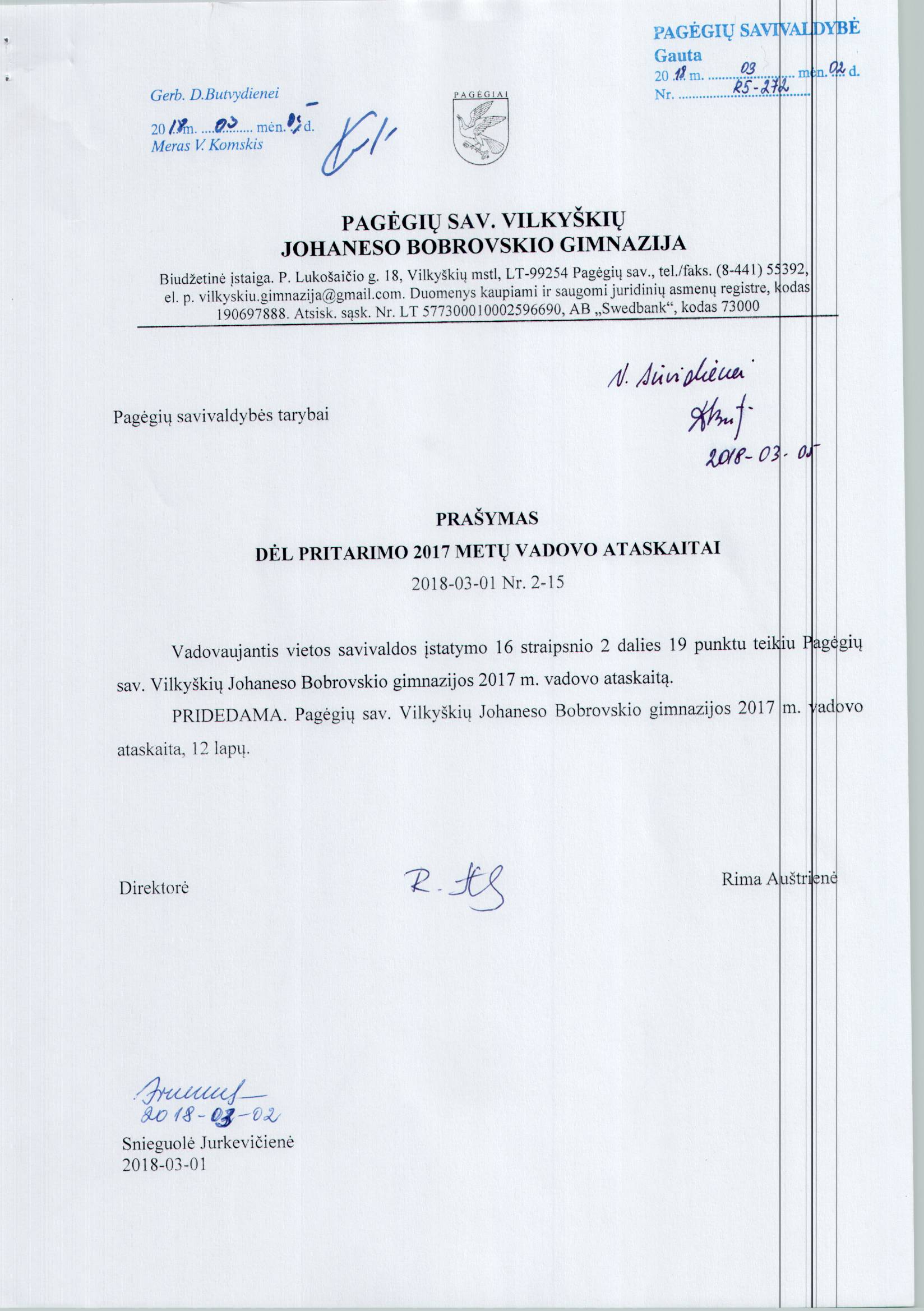 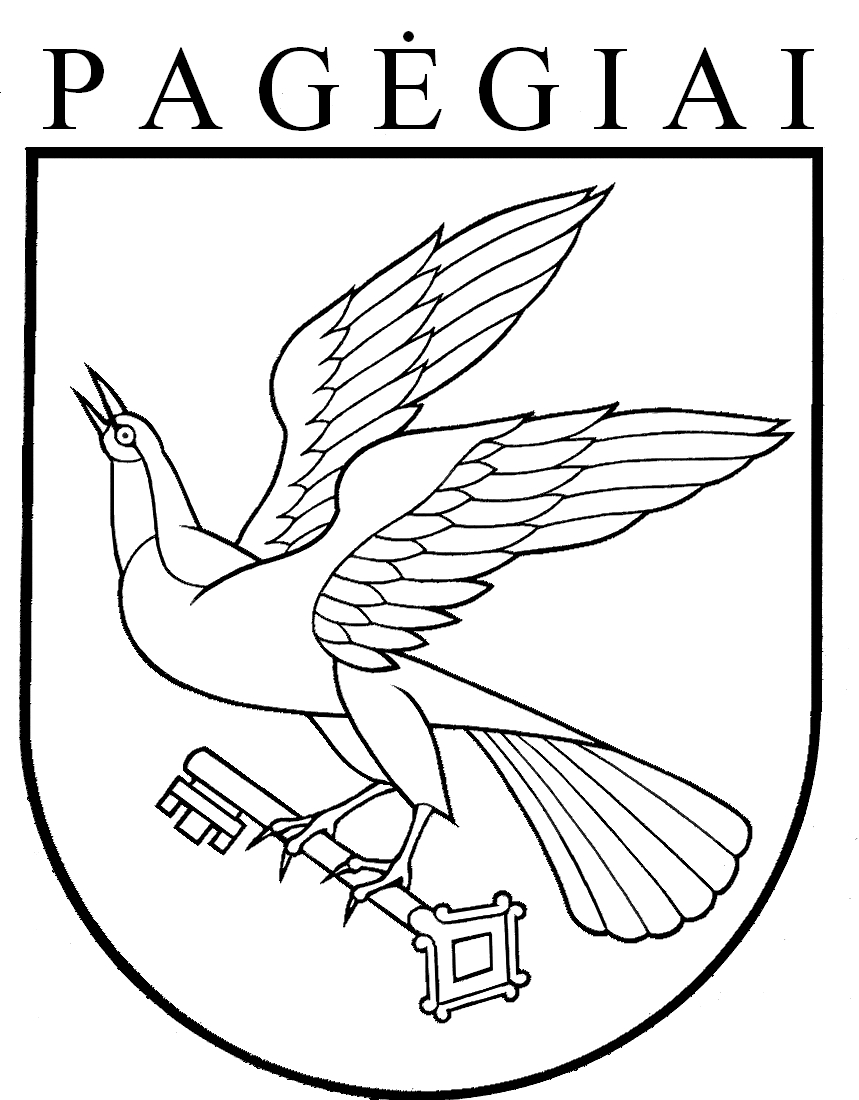 PAGĖGIŲ SAVIVALDYBĖS TARYBAsprendimasDĖL PRITARIMO PAGĖGIŲ SAV. VILKYŠKIŲ JOHANESO BOBROVSKIO GIMNAZIJOS DIREKTORĖS 2017 METŲ VEIKLOS ATASKAITAI IR UŽDUOČIŲ 2018 METAMS NUSTATYMO2018 m. kovo 14 d. Nr. T1- 36PagėgiaiEil.Nr.2017-01-012017-12-311. Bendras darbuotojų skaičius47522. Pedagoginių darbuotojų skaičiusIš jų:vadovų22mokytojų pagrindinėse pareigose2526mokytojų antraeilėse pareigose453. Atestuotų pedagogų skaičius:Turinčio eksperto kvalifikacinę kategorijąTurinčio mokytojo metodininko kvalifikacinę kategoriją79Turinčio vyresniojo mokytojo kvalifikacinę kategoriją1716Turinčio mokytojo kvalifikacinę kategoriją56Neatestuotų mokytojų skaičius004.Nepedagoginių  darbuotojų skaičius1619Eil. Nr.2017-01-012017-12-311.Bendras darbuotojų skaičius26102.Pedagoginių darbuotojų skaičius145Iš jų:Vadovų10Mokytojų pagrindinėse pareigose114Mokytojų antraeilėse pareigose213.Atestuotų pedagogų skaičius:Turinčio eksperto kvalifikaciją--Turinčio mokytojo metodininko kvalifikaciją12Turinčio vyriausiojo mokytojo kvalifikacinę kategoriją102Turinčio mokytojo kvalifikacinę kategoriją21Neatestuotų mokytojų skaičius004.Nepedagoginių darbuotojų skaičius95Ikimokyklinio ugdymo grupėPriešmokyklinio ugdymo grupėIš jų specialiųjų ugdymosi poreikių turinčių mokiniųGaunančių nemokamą maitinimąIkimokyklinio ugdymo grupėPriešmokyklinio ugdymo grupė1-45-89-1011-12Iš visoIš jų specialiųjų ugdymosi poreikių turinčių mokiniųGaunančių nemokamą maitinimą2016-09-0127124754373420921542017-09-012415506535342232159Mišri priešmokyklinio ugdymo grupė1-45-89-10Iš visoIš jų specialiųjų ugdymosi poreikių turinčių mokiniųGaunančių nemokamą maitinimą2016-09-011120196567192017-09-011017--27112Pažymiai Lietuvių (gimtoji) kalba Lietuvių (gimtoji) kalba MatematikaMatematikaMetinis PUPPMetinis PUPP10-22-9333387711761446243-54456443853-232--3Atleista1 nelaikėIš viso26262626 Abiturientų skaičiusNeprileista prie egz. laikymoAtleista nuo egz. laikymoĮgijo vidurinį išsilavinimąĮgijo vidurinį išsilavinimąNeįgijo  vidurinio išsilavinimo Abiturientų skaičiusNeprileista prie egz. laikymoAtleista nuo egz. laikymoIš visoIš jų su pagyrimuNeįgijo  vidurinio išsilavinimo  18           -         -     18      -Tęsia  mokymąsimokykloje,kurioje  baigė  10  klasiųTęsia  mokymąsi kitoje savivaldybės  ugdymo  įstaigojeTęsia  mokslą profesinėse  mokykloseKartoja  kursą X klasėjeDirbaNesimoko  ir  nedirba1914--2Abiturientų skaičiusStudijuojaStudijuojaStudijuojaStudijuojaStudijuojaDirba,tarnauja Krašto apsaugojeNedirba ir nesimokoAbiturientų skaičiusUniversitetinės aukštosios mokyklosUniversitetinės aukštosios mokyklosNeuniversitetinės aukštosios mokyklos (kolegijos)Neuniversitetinės aukštosios mokyklos (kolegijos)Profesinės mokyklosDirba,tarnauja Krašto apsaugojeNedirba ir nesimokoAbiturientų skaičiusIš visoIš jų užsienyjeIš visoIš jų užsienyjeProfesinės mokyklosDirba,tarnauja Krašto apsaugojeNedirba ir nesimoko186-3-18-Būrelio pavadinimasValandų skaičiusValandų skaičiusBūrelio pavadinimas2015 – 2016 m.m.2016– 2017 m.m.Do, re, mi – dainuokime visi11Vokalinis ansamblis12Sakralinės muzikos ansamblis1-Judrieji žaidimai22Krepšinio būrelis11Knygų bičiulių b. ,,Tarp knygų“22Tiklinis11Zipio draugai11Šaulių būrelis22Senolių pramintu taku11Turizmas ir sportinis orientavimas33Šviesaforas 11Šokio ritmu22Molio paslaptys11Žingsnis11Kūrybinės dirbtuvės11              Iš viso:2222Būrelio pavadinimasValandų skaičiusValandų skaičiusBūrelio pavadinimas2015-2016 m.m.2016-2017 m.m.Sporto būrelis ,,Drąsūs, stiprūs, vikrūs“11Mišrus ansamblis ,,Oktava“22Vaikų ansamblis ,,Presto“11Keramikos būrelis ,,Ąsotėlis“11Sporto būrelis ,,Sportuoju“11Būrelis ,,Antras žingsnis“22Zipio draugai11Iš viso:991. Mokytojų vidutinis pedagoginių valandų skaičius per savaitę (išskyrus vadovus ir pagalbos specialistus 2017-09-01 duomenimis):Xdirbančių pagrindiniame darbe27,54Nepagrindinėje darbo vietoje12,472.Darbuotojų vidutinis mėnesinis 2017 metų bruto darbo užmokestis:Xvadovų1129,48mokytojų219,42vyresniųjų mokytojų681,18mokytojų metodininkų824,51mokytojų ekspertų-pagalbos specialistų594,65aptarnaujančio personalo413,141.Mokytojų vidutinis pedagoginių valandų skaičius per savaitę (išskyrus vadovus ir pagalbos specialistus 2017-09-01 duomenimis):Xdirbančių pagrindiniame darbe30,61nepagrindinėje darbo vietoje3,882.Darbuotojų vidutinis mėnesinis 2017 metų bruto darbo užmokestis:Xmokytojų56,72vyresniųjų mokytojų243,86mokytojų metodininkų985,15mokytojų ekspertų-pagalbos specialistų151,06aptarnaujančio personalo447,91Finansavimo šaltiniaiLėšos ( (tūkst. eurų)Lėšos ( (tūkst. eurų)Finansavimo šaltiniai2016 m.2017 m.Savivaldybės biudžeto lėšos 129,824195,742Specialiosios programos lėšos (pajamos už atsitiktines paslaugas) --Specialiosios programos lėšos (pajamos iš patalpų nuomos) 1,2-Mokinio krepšelio vykdymo programa 345,8356,550Valstybinių, perduotų savivaldybėms lėšų programa--Europos Sąjungos paramos lėšos ES--Valstybės švietimo strategijos įgyvendinimas, vaikų socializacijos programa ir kt. programos0,44-Valstybės biudžeto privatizavimo fondo tikslinė dotacija --Kitos lėšos (labdara, parama, 2% GM)5,5376,690Pajamos už vaikų išlaikymą ikimokyklinėje ugdymo grupėje9,9359,452Valstybės deleguotoms funkcijoms atlikti (nemokamas maitinimas)12,17011,754Finansavimo šaltiniaiLėšos (tūkst..eurų.)Lėšos (tūkst..eurų.)2016 m.2017 m.Savivaldybės biudžeto lėšos66,480,379Specialiosios programos lėšos (pajamos už atsitiktines paslaugas)0,30,534Specialiosios programos lėšos (pajamos iš patalpų nuomos)--Mokinio krepšelio vykdymo programa132,7110,461Valstybinių, perduotų savivaldybėms lėšų programa--Europos Sąjungos pramos lėšos ES--Valstybės švietimo strategijos įgyvendinimas, vaikų socializacijos programa ir kt. programos--Valstybės biudžeto privatizavimo fondo tikslinė dotacija--Kitos lėšos (labdara, parama, 2 % GM)--Pajamos už vaikų išlaikymą ikimokyklinėje ugdymo grupėje--Valstybės deleguotoms funkcijoms atlikti (nemokamas maitinimas)5,2303,806Eurai (tūkst)1.2017 m. priklausančios lėšos pagal krepšelio metodiką356,5502.Savivaldybės 2017 metais skirta moksleivio krepšelio lėšų3.Vieno mokinio išlaikymas mokykloje (2017-09-01 mokinių skaičius)2,5574.Skirta lėšų:5,499mokymo priemonėms:1,695Iš jų baldams-vadovėliams2,0kvalifikacijos tobulinimui0,876mokinių pažintinei veiklai0,328profesijos pasirinkimo konsultavimui0,2Ryšių paslaugos0,45.2017 metais savivaldybės ugdymo aplinkai skirtos lėšos195,742Eurai (tūkst)1.2017 m. priklausančios lėšos pagal krepšelio metodiką110,4612.Savivaldybės 2017 metais skirta moksleivio krepšelio lėšų3.Vieno mokinio išlaikymas mokykloje (2017-09-01 mokinių skaičius)4,7714.Skirta lėšų:1,648Mokymo priemonėms:0,5Iš jų baldams-Vadovėliams0,4Kvalifikacijos kėlimui0,2Mokinių pažintinei veiklai0,2Profesijos pasirinkimo konsultavimui0,1Internetui0,2485.2017 metais savivaldybės ugdymo aplinkai skirtos lėšos80,379EilNr.Metinės veiklos užduotysSiektini rezultataiNustatyti rezultatų vertinimo rodikliai (Kiekybiniai, kokybiniai, laiko ir kiti rodikliai, kuriais vadovaudamasis vadovas vertins, ar nustatytos užduotys yra įvykdytos)1.Atsižvelgiant į turimus mokinių pasiekimų duomenis, pagerinti mokinių mokymo(si) rezultatus.1–4 klasėse 1% padidinti aukštesniuoju lygiu besimokančių mokinių skaičių; 5–8 klasėse sumažinti 1% nepažangių ir  1,5% padidinti  bendrą mokinių mokymosi pažangumą;I-IV g. klasėse padidinti 2% bendrą mokinių mokymosi pažangumąPalyginami 2017 ir 2018 metų I pusmečių rezultatai; individualios mokinio pažangos lyginamoji analizė 2017/2018 m.m. ir 2018/2019 m.m. I pusmečio, pagalba pamokoje (individualizavimas, diferencijavimas, suasmeninimas).2.Užtikrinti, kad būtų naudojamas gimnazijos bendruomenės lūkesčius tenkinantis Mokinių pažangos ir pasiekimų vertinimo modelis.Teikiama kiekvienam mokiniui tikslinga pagalba, sukuriamos ugdymosi aplinkos, skatinančios aktyvų mokymą(si) siekiant jo individualios pažangos, 65 % mokinių nuolat skatinami ugdymo procese formuojamuoju vertinimu.Patobulintas Mokinių pažangos ir pasiekimų vertinimo aprašas; 65% gimnazijos bendruomenės narių žino aprašo nuostatas, jomis vadovaujasi; gaunami duomenys analizuojami, aptariami kartu su mokiniu, tėvais ir mokytojais; 40% I – IV g. klasių mokinių kaups           Mokinio aplanką3.Inicijuoti ugdymo(si) aplinkų atnaujinimą, tobulinimą. Naujos ugdymosi erdvės mokyklos kieme vykdant projektą ,,Žaliosios erdvės“, kurios tenkins įvairius mokinių poreikius ir gebėjimus. Dvi klasės aprūpintos multimedija ir nauju kompiuteriu.Sukurtos atskiros žaliosios erdvės (zonos) aktyviam patyriminiam mokymui(si), atnaujintos kabinetų ir kitų mokykloje esančių ugdymo(si) aplinkos. Įrengtos dvi darbo vietos mokytojams (multimedija, personalinis kompiuteris).4.Inicijuoti pedagogų profesinį tobulėjimą.Nuoseklus kolegialus mokymas(is) įgalins 65% pedagogų profesinį tobulėjimąSudarytas kolegialaus mokymosi grafikas 2018 metams (03-04 ir 10-11 mėnesiai), 60% atvirų pamokų vertinimas, išvadų pateikimas5.Parengti pedagoginių darbuotojų veiklos vertinimo aprašą, vadovaujantis LR Vyriausybės 2017 m. balandžio 5 d. nutarimu Nr.254Skaidri ir kiekvienam pedagoginiam darbuotojui suprantama veiklos vertinimo sistemaParengtas ir realiai taikomas gimnazijos pedagoginių darbuotojų veiklos vertinimo tvarkos aprašas6.Asmeninių bendrųjų kompetencijų tobulinimasSaugi mokyklos aplinka, geras mikroklimatas, tolerancija ir pagarba kiekvienam gimnazijos nariui, adekvačiai ir konfidencialiai vertinami gimnazijos darbuotojaiPraktiniai mokymai ,,Vadovo emocinis intelektas“, ,,Pedagogų metinės veiklos vertinimo pokalbis: vadybinis aspektas“, sklaida mokyklų  direktoriams ir gimnazijos bendruomenei